ЛЕКСИЧЕСКАЯ ТЕМА: «МОЙ РОДНОЙ ГОРОД»                                                                    ДОМАШНЯЯ ИГРОТЕКА ОТ ЛОГОПЕДАЛЕКСИЧЕСКАЯ ТЕМА: «МОЙ РОДНОЙ ГОРОД»                                                                    ДОМАШНЯЯ ИГРОТЕКА ОТ ЛОГОПЕДА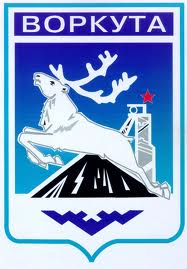 ПАЛЬЧИКОВАЯ ГИМНАСТИКАВ город наш пришла зима,	(трем ладошки друг о друга)Принесла мороз.	(пальцами массажируем плечи, предплечья)Пришла зимушка- зима,	(трем ладошки друг о друга)Замерзает нос.	(ладошкой массажируем кончик носа)Снег (плавные движения ладонями),Сугробы (кулаки стучат по коленям попеременно),Гололед (ладони трут по коленям разнонаправлено)Все на улицу — вперед!	(одна рука на колени ладонью, вторая рука согнута в локте, кулак (меняем)Теплые штаны наденем,	(ладонями проводим по ногам)Шапку, шубу, валенки.	(ладонями проводим по голове, по рукам), топаем ногамиРуки в варежках согреем	(круговые движения ладонями одной руки вокруг другой ладони)И завяжем шарфики (ладони прикладываем друг на друга к основанию шеи)РАЗВИТИЕ ФОНЕМАТИЧЕСКОГО ВОСПРИЯТИЯ«КТО БОЛЬШЕ?»      Взрослый показывает ребенку картину, например картину по любой лексической теме. После рассматривания картины предлагает рассказать об изображенном на иллюстрации.       Затем перед ребенком ставится задача сказать, в названии каких предметов имеется звук «Р» или любой другой звук.ЗАГАДКИ Дома стоят,Друг на друга глядят.Пешеходы идут,Сумки несут.И автомобилиКуда-то покатили.                              (Улица)Над оврагом я лежу, оба берега держу. (Мост)Вырос лес,Белый весь,Пешком в него не войти -И на коне не въехать. (Узоры мороза на стекле в окне) Текло, текло -И легло под стекло. (Замерзающая речка) И не снег, и не лед,А серебром деревья уберет. (Иней)«НАЗОВИ КАКИЕ, КАКОЙ, КАКАЯ?»Город Воркута (какой?) — большой, красивый, благоустроенный, чистый ... ;улица (какая?) — длинная, широкая, чистая, красивая ... «ОДИН — МНОГО»Город — города — городов,улица — улицы — улиц,вокзал — вокзалы — вокзалов,площадь — площади — площадей,театр — театры — театров,магазин — магазины — магазинов,бульвар — бульвары — бульваров,школа — школы — школ,храм — храмы — храмов«В ГОСТЯХ У ГНОМОВ»Улица — улочка, город — городок, магазин — магазинчик, мост — мосток, сквер — скверик, двор — дворик, адрес — адресок«СКАЖИ НАОБОРОТ»Эта улица узкая, а эта ... (широкая),эта дорога длинная, а эта ... (короткая),эта речка мелкая, а эта ... (глубокая),эта школа близкая, а эта ... (далекая),эта тропинка прямая, а эта ... (кривая),этот дуб молодой, а этот ... (старенький),этот путь далекий, а этот ... (близкий),этот мост высокий, а этот ... (низкий).